CLUB TOP 5 PROJECTS (only):CREATIVITY ENTRY: Choose one of your top five entries to be judged for the Club Creativity Project. Award Entry Instructions:The Elizabeth Huntley Maddrey Tray (donor) is awarded to the club (General or Junior) whose entry best meets the award criteria and reports the most effective program in communications and/or public relations, implementing the tools for proper communication, public awareness and public relations. See Judges Criteria for additional information. Narratives submitted (not to exceed three (3) pages) should support the criteria listed below.  Copies of a one issue of a newsletter and a membership brochure may be included and are in addition to the narrative. List (up to but no more than) your top FIVE (5) projects and/or programs held in this program area. Choose ONE project or program for the Club Creativity Project Award Entry.  This entry will be judged in addition to the Overall Award Entry.  (1) overall winner and (1) creative winner will be chosen.  Include information about the impact of your project upon the community and list other community groups involved.Include specific information detailing the effectiveness of these efforts (examples: number of members who participated, number of new members recruited, special awards received, website hits, “likes,” etc.)You may combine information into a Program, such as Club materials (brochure, newsletter, yearbook); Social Media (Twitter, Facebook, Instagram).Copies of a one issue of a newsletter and a membership brochure may be included and are in addition to the narrative.Keep one copy of this report for your club’s files.Award Entry Narratives are limited to three (3) additional pages, single-spaced, no less than 10pt type.Separately – total ALL your club projects/programs, hours, dollars and number of members in this program for entry on the CP&S Form.(leave this area blank – to be completed by judges)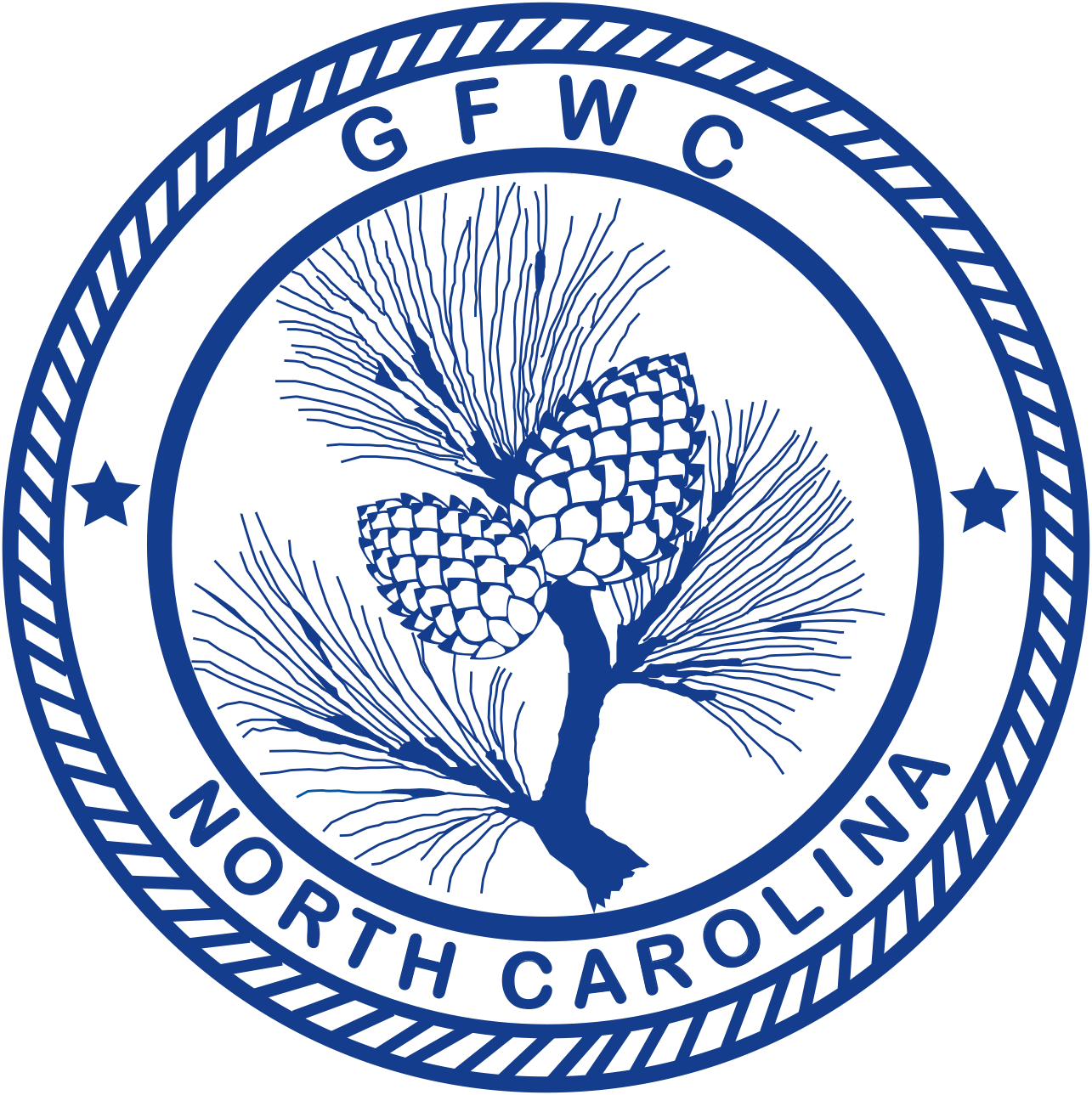 General Federation of Women’s Clubs of North Carolina
2018-2020 GFWC-NC Communications and Public Relations Award EntryPage 1 of 2(Please copy form for both reporting years of this administration)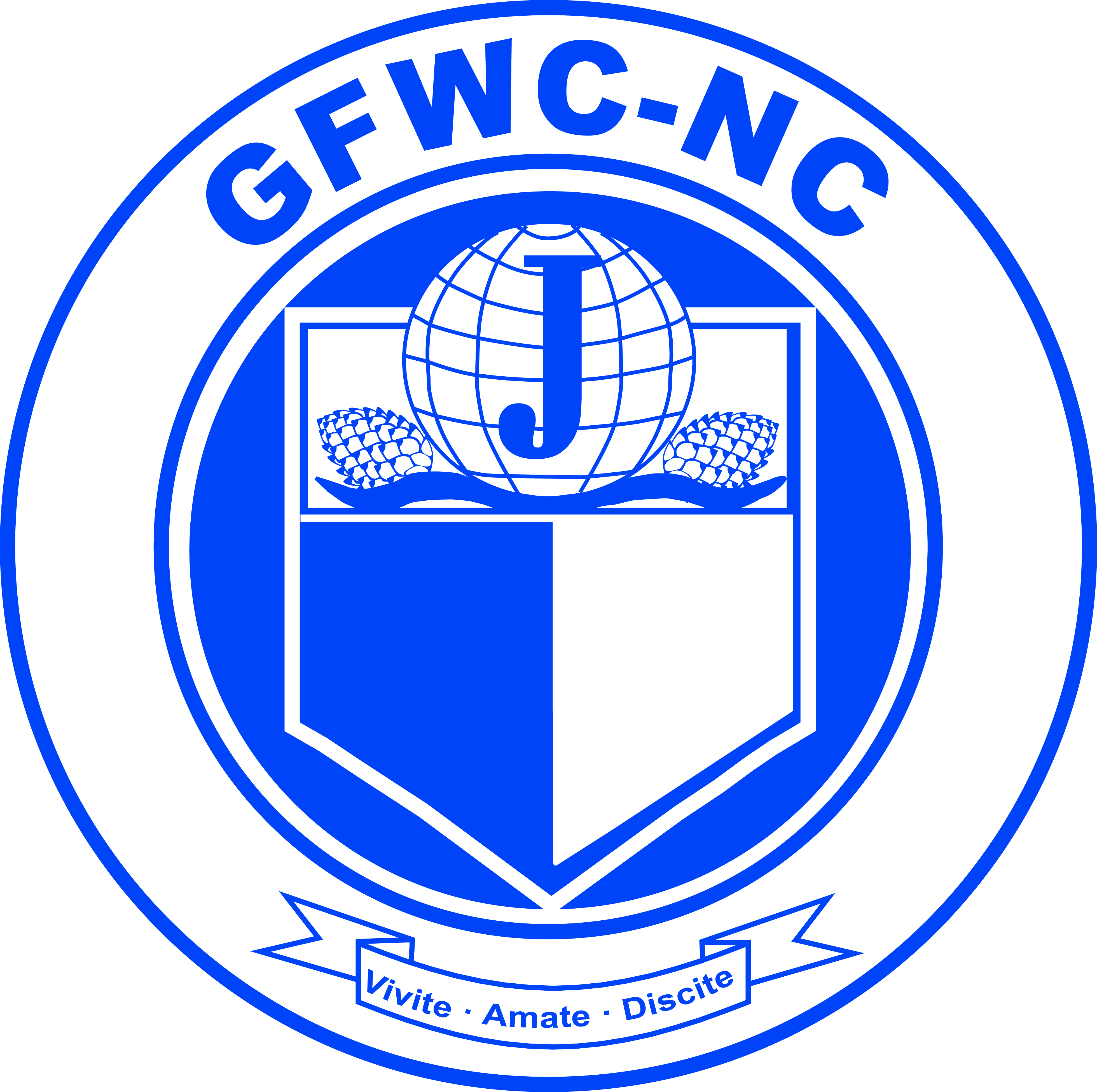 Jennifer Nelson, Chairman6744 Wheeler Dr., Charlotte, NC 28211 Cell Phone: 207-232-6252 maineiacrunner@gmail.comDeadline: MIDNIGHT, February 1stPostmarked or EmailedSubmit three (3) copies of this Entry Form and your Narrative to the Chairman Club NameClub NameGeneral/JuniorGeneral/JuniorAddress/CityAddress/CityTotal # of Club MembersDistrictClub President’s NamePhone #Email AddressEmail AddressProject/Program# Programs & Projects# Members ParticipatingVolunteer HoursDollars DonatedIn-Kind DonationsCREATIVE PROJECT:General Federation of Women’s Clubs of North Carolina
2018-2020 GFWC-NC Communications and Public Relations Award EntryPage 2 of 2(Please copy form for both reporting years of this administration)Jennifer Nelson, Chairman6744 Wheeler Dr., Charlotte, NC 28211 Cell Phone: 207-232-6252 maineiacrunner@gmail.comDeadline: MIDNIGHT, February 1stPostmarked or EmailedSubmit three (3) copies of this Entry Form and your Narrative to the Chairman Club NameGeneral/JuniorJudges Criteria: Possible Points Points Awarded Club Materials: membership brochure, include a copyConnection to GFWC-NC and GFWCContent – such as: Club purpose, Club Programs & Projects, Membership information, Membership benefits, Club historyclub newsletters, you may include a copy, no more than one newsletterGeneral Information - Identification, date of issue, name and mailing address of President and/or Editor.Content - President’s message, notice of meeting, program agenda, CSP news, club activities, Member recognition, personal news, humor, quotes, inspiration.club yearbook, include a description of your yearbook – and what it contains15Sharing of Federation news: GFWC / GFWC-NC / District10Community PR/General information about the club’s communications & public relations programs – such as: Broadcast/print media/advertising (EX press releases, public service announcements, newspaper or magazine articles, television, radio) Technology/Internet (EX: club website, email, social networking such as Facebook or Twitter, Instagram etc.) Visibility in the community (EX: joint projects with other organizations, club t-shirts, banners, social receptions or other events in community) Other / Unique communication and public relation programs40Information regarding the effectiveness of club’s programs – such as: % members who participate Increase in membership Fund-raising successes Website “hits” Other (EX: special awards received) 25Overall presentation - quality and readability of narrative report10TOTAL:_____